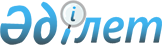 О признании утратившими силу некоторых решений Правительства Республики КазахстанПостановление Правительства Республики Казахстан от 31 октября 2015 года № 870      Правительство Республики Казахстан ПОСТАНОВЛЯЕТ:



      1. Признать утратившими силу некоторые решения Правительства Республики Казахстан согласно приложению к настоящему постановлению.



      2. Настоящее постановление вводится в действие по истечении десяти календарных дней после дня его первого официального опубликования.      Премьер-Министр 

      Республики Казахстан                     К. Масимов

Приложение         

к постановлению Правительства

Республики Казахстан     

от 31 октября 2015 года № 870 

Перечень

утративших силу некоторых решений

Правительства Республики Казахстан

      1. Постановление Правительства Республики Казахстан от 10 декабря 2002 года № 1295 «Об утверждении перечня карантинных объектов и чужеродных видов, по отношению к которым устанавливаются и осуществляются мероприятия по карантину растений и перечня особо опасных вредных организмов» (САПП Республики Казахстан, 2002 г., № 44, ст. 440).



      2. Постановление Правительства Республики Казахстан от 13 декабря 2003 года № 1265 «Об утверждении Перечня особо важных групповых и локальных систем водоснабжения, являющихся безальтернативными источниками водоснабжения» (САПП Республики Казахстан, 2003 г., № 46, ст. 520).



      3. Постановление Правительства Республики Казахстан от 16 января 2004 года № 42 «Об утверждении Правил установления водоохранных зон и полос» (САПП Республики Казахстан, 2004 г., № 1, ст. 20).



      4. Постановление Правительства Республики Казахстан от 16 января 2004 года № 45 «Об утверждении Правил ведения лесоустройства на территории государственного лесного фонда» (САПП Республики Казахстан, 2004 г., № 1, ст. 22).



      5. Постановление Правительства Республики Казахстан от 19 января 2004 года № 50 «Об утверждении Правил разработки и утверждения нормативов предельно допустимых вредных воздействий на водные объекты» (САПП Республики Казахстан, 2004 г., № 2, ст. 24).



      6. Постановление Правительства Республики Казахстан от 29 января 2004 года № 105 «Об утверждении Правил отнесения водных объектов к категории судоходных и перечня судоходных водных путей, открытых для судоходства» (САПП Республики Казахстан, 2004 г., № 4, ст. 58).



      7. Постановление Правительства Республики Казахстан от 6 февраля 2004 года № 141 «Об утверждении Правил разработки, согласования и утверждения требований нормативно-технического, санитарно-эпидемиологического и метрологического обеспечения контроля и учета вод» (САПП Республики Казахстан, 2004 г., № 6, ст. 81).



      8. Постановление Правительства Республики Казахстан от 10 февраля 2004 года № 159 «Об утверждении Правил разработки и утверждения генеральных и бассейновых схем комплексного использования и охраны водных ресурсов и водохозяйственных балансов» (САПП Республики Казахстан, 2004 г., № 7, ст. 93).



      9. Постановление Правительства Республики Казахстан от 27 апреля 2004 года № 470 «О некоторых вопросах системы гарантирования исполнения обязательств по зерновым распискам» (САПП Республики Казахстан, 2004 г., № 19, ст. 243).



      10. Постановление Правительства Республики Казахстан от 7 июня 2004 года № 634 «Об утверждении Перечня водных объектов оздоровительного назначения республиканского значения» (САПП Республики Казахстан, 2004 г., № 24, ст. 306).



      11. Постановление Правительства Республики Казахстан от 30 декабря 2004 года № 1432 «О внесении дополнений в постановление Правительства Республики Казахстан от 27 апреля 2004 года № 470» (САПП Республики Казахстан, 2004 г., № 50, ст. 663).



      12. Постановление Правительства Республики Казахстан от 30 декабря 2004 года № 1441 «Об утверждении Правил ведения охотничьего хозяйства в Республике Казахстан» (САПП Республики Казахстан, 2004 г., № 50, ст. 665).



      13. Постановление Правительства Республики Казахстан от 5 января 2005 года № 1 «Об утверждении Правил ведения государственного учета, кадастра и мониторинга животного мира в Республике Казахстан» (САПП Республики Казахстан, 2005 г., № 1, ст. 2).



      14. Постановление Правительства Республики Казахстан от 14 февраля 2005 года № 141 «Об утверждении Правил рубок леса на участках государственного лесного фонда» (САПП Республики Казахстан, 2005 г., № 8, ст. 75).



      15. Постановление Правительства Республики Казахстан от 27 мая 2005 года № 527 «Об утверждении Правил эксплуатации судоходных водных путей» (САПП Республики Казахстан, 2005 г., № 22, ст. 279).



      16. Постановление Правительства Республики Казахстан от 23 ноября 2005 года № 1157 «О внесении изменений и дополнений в постановление Правительства Республики Казахстан от 10 декабря 2002 года № 1295» (САПП Республики Казахстан, 2005 г., № 44, ст. 580).



      17. Постановление Правительства Республики Казахстан от 29 декабря 2006 года № 1318 «О внесении изменения и дополнения в постановления Правительства Республики Казахстан от 29 января 2004 года № 105 и от 27 мая 2005 года № 527» (САПП Республики Казахстан, 2006 г., № 50, ст. 547).



      18. Постановление Правительства Республики Казахстан от 2 июня 2007 года № 453 «О внесении изменения в постановление Правительства Республики Казахстан от 27 апреля 2004 года № 470» (САПП Республики Казахстан, 2007 г., № 18, ст. 203).



      19. Постановление Правительства Республики Казахстан от 13 июня 2007 года № 488 «О внесении изменения и дополнений в постановление Правительства Республики Казахстан от 10 декабря 2002 года № 1295» (САПП Республики Казахстан, 2007 г., № 19, ст. 216).



      20. Постановление Правительства Республики Казахстан от 11 сентября 2007 года № 794 «О внесении изменений в постановление Правительства Республики Казахстан от 30 декабря 2004 года № 1441» (САПП Республики Казахстан, 2007 г., № 33, ст. 371).



      21. Постановление Правительства Республики Казахстан от 25 февраля 2008 года № 189 «О внесении изменения в постановление Правительства Республики Казахстан от 13 декабря 2003 года № 1265» (САПП Республики Казахстан, 2008 г., № 9, ст. 104).



      22. Постановление Правительства Республики Казахстан от 13 мая 2008 года № 449 «О внесении дополнения и изменения в постановление Правительства Республики Казахстан от 10 декабря 2002 года № 1295» (САПП Республики Казахстан, 2008 г., № 24, ст. 239).



      23. Постановление Правительства Республики Казахстан от 28 августа 2008 года № 780 «Об утверждении Правил проведения сортоиспытания сельскохозяйственных растений» (САПП Республики Казахстан, 2008 г., № 35, ст. 382).



      24. Пункт 22 изменений и дополнений, которые вносятся в некоторые решения Правительства Республики Казахстан в области пожарной безопасности, утвержденных постановлением Правительства Республики Казахстан от 18 ноября 2008 года № 1068 «О внесении изменений и дополнений в некоторые решения Правительства Республики Казахстан в области пожарной безопасности» (САПП Республики Казахстан, 2008 г., № 43, ст. 492).



      25. Подпункт 1) пункта 1 постановления Правительства Республики Казахстан от 30 марта 2009 года № 426 «О внесении дополнений и изменений в некоторые решения Правительства Республики Казахстан» (САПП Республики Казахстан, 2009 г., № 17, ст. 148).



      26. Постановление Правительства Республики Казахстан от 12 мая 2009 года № 690 «Об утверждении Правил обеспечения безопасности водохозяйственных систем и сооружений» (САПП Республики Казахстан, 2009 г., № 24-25, ст. 216).



      27. Постановление Правительства Республики Казахстан от 22 июня 2009 года № 962 «Об утверждении Правил плавания и производства хозяйственных, исследовательских, изыскательских и промысловых работ в территориальных водах (море)» (САПП Республики Казахстан, 2009 г., № 31, ст. 284).



      28. Постановление Правительства Республики Казахстан от 11 сентября 2009 года № 1351 «О внесении дополнений и изменений в постановление Правительства Республики Казахстан от 10 декабря 2002 года № 1295» (САПП Республики Казахстан, 2009 г., № 38, ст. 368).



      29. Постановление Правительства Республики Казахстан от 4 ноября 2009 года № 1754 «Об утверждении Правил организации проведения убоя сельскохозяйственных животных, предназначенных для последующей реализации» (САПП Республики Казахстан, 2009 г., № 55, ст. 452).



      30. Постановление Правительства Республики Казахстан от 21 ноября 2009 года № 1907 «Об утверждении Типового положения о подразделениях местных исполнительных органов, осуществляющих деятельность в области ветеринарии».



      31. Постановление Правительства Республики Казахстан от 2 марта 2010 года № 161 «О приостановлении действия постановления Правительства Республики Казахстан от 4 ноября 2009 года № 1754» (САПП Республики Казахстан, 2010 г., № 22-23, ст. 166).



      32. Постановление Правительства Республики Казахстан от 19 марта 2010 года № 227 «О внесении дополнений и изменений в постановление Правительства Республики Казахстан от 22 июня 2009 года № 962» (САПП Республики Казахстан, 2010 г., № 25-26, ст. 191).



      33. Постановление Правительства Республики Казахстан от 25 марта 2010 года № 234 «О внесении изменения в постановление Правительства Республики Казахстан от 13 декабря 2003 года № 1265» (САПП Республики Казахстан, 2010 г., № 25-26, ст. 193).



      34. Постановление Правительства Республики Казахстан от 25 марта 2010 года № 235 «О внесении дополнения в постановление Правительства Республики Казахстан от 21 ноября 2009 года № 1907».



      35. Постановление Правительства Республики Казахстан от 22 апреля 2010 года № 338 «О внесении дополнений и изменений в постановление Правительства Республики Казахстан от 28 августа 2008 года № 780» (САПП Республики Казахстан, 2010 г., № 31, ст. 239).



      36. Постановление Правительства Республики Казахстан от 17 мая 2010 года № 424 «О внесении изменений в постановление Правительства Республики Казахстан от 27 апреля 2004 года № 470» (САПП Республики Казахстан, 2010 г., № 34, ст. 265).



      37. Постановление Правительства Республики Казахстан от 14 июня 2010 года № 572 «Об утверждении Правил выдачи разрешений на производство интродукции, реинтродукции и гибридизации животных» (САПП Республики Казахстан, 2010 г., № 38, ст. 332).



      38. Пункты 4 и 5 изменений и дополнений, которые вносятся в некоторые решения Правительства Республики Казахстан, утвержденных постановлением Правительства Республики Казахстан от 17 июня 2010 года № 604 «О внесении изменений и дополнений в некоторые решения Правительства Республики Казахстан» (САПП Республики Казахстан, 2010 г., № 39, ст. 339).



      39. Пункт 4 изменений, которые вносятся в некоторые решения Правительства Республики Казахстан, утвержденных постановлением Правительства Республики Казахстан от 18 июня 2010 года № 613 «О внесении изменений в некоторые решения Правительства Республики Казахстан» (САПП Республики Казахстан, 2010 г., № 39, ст. 342).



      40. Постановление Правительства Республики Казахстан от 16 июля 2010 года № 722 «Об утверждении Правил частичного возмещения зерноперерабатывающим организациям стоимости приобретаемого ими зерна государственных реализационных и государственных стабилизационных ресурсов зерна в целях регулирования внутреннего рынка» (САПП Республики Казахстан, 2010 г., № 43, ст. 390).



      41. Постановление Правительства Республики Казахстан от 28 декабря 2010 года № 1430 «О внесении изменения в постановление Правительства Республики Казахстан от 13 декабря 2003 года № 1265» (САПП Республики Казахстан, 2011 г., № 8, ст. 102).



      42. Постановление Правительства Республики Казахстан от 1 марта 2011 года № 204 «Об определении предельных объемов производственных мощностей по производству биотоплива» (САПП Республики Казахстан, 2011 г., № 23, ст. 283).



      43. Постановление Правительства Республики Казахстан от 29 марта 2011 года № 286 «О внесении изменений и дополнений в постановления Правительства Республики Казахстан от 16 января 2004 года № 42 и от 31 декабря 2004 года № 1469» (САПП Республики Казахстан, 2011 г., № 27, ст. 327).



      44. Постановление Правительства Республики Казахстан от 14 мая 2011 года № 517 «О внесении дополнений в постановление Правительства Республики Казахстан от 13 декабря 2003 года № 1265» (САПП Республики Казахстан, 2011 г., № 38, ст. 467).



      45. Пункт 4 изменений, которые вносятся в некоторые решения Правительства Республики Казахстан, утвержденных постановлением Правительства Республики Казахстан от 18 июля 2011 года № 820 «О внесении изменений в некоторые решения Правительства Республики Казахстан» (САПП Республики Казахстан, 2011 г., № 47, ст. 643).



      46. Постановление Правительства Республики Казахстан от 6 октября 2011 года № 1142 «Об утверждении натуральных норм обеспечения форменной одеждой (без погон) должностных лиц, непосредственно осуществляющих государственный надзор в области карантина растений» (САПП Республики Казахстан, 2011 г., № 56, ст. 795).



      47. Постановление Правительства Республики Казахстан от 14 октября 2011 года № 1170 «Об утверждении перечня подкарантинной продукции» (САПП Республики Казахстан, 2011 г., № 57, ст. 810).



      48. Постановление Правительства Республики Казахстан от 25 октября 2011 года № 1206 «Об утверждении Правил проведения временного управления хлебоприемным предприятием» (САПП Республики Казахстан, 2011 г., № 57, ст. 821).



      49. Постановление Правительства Республики Казахстан от 28 октября 2011 года № 1215 «Об утверждении Типовых правил общего водопользования» (САПП Республики Казахстан, 2011 г., № 58, ст. 826).



      50. Постановление Правительства Республики Казахстан от 1 ноября 2011 года № 1260 «Об утверждении Правил проведения аттестации физических и юридических лиц, осуществляющих предпринимательскую деятельность в области ветеринарии» (САПП Республики Казахстан, 2011 г., № 60, ст. 858).



      51. Постановление Правительства Республики Казахстан от 1 ноября 2011 года № 1268 «Об утверждении Правил побочного пользования лесом на территории государственного лесного фонда» (САПП Республики Казахстан, 2011 г., № 60, ст. 866).



      52. Постановление Правительства Республики Казахстан от 1 ноября 2011 года № 1269 «О внесении изменения в постановление Правительства Республики Казахстан от 30 декабря 2004 года № 1441 «Об утверждении Правил ведения охотничьего хозяйства в Республике Казахстан» (САПП Республики Казахстан, 2011 г., № 60, ст. 867).



      53. Постановление Правительства Республики Казахстан от 3 ноября 2011 года № 1287 «Об утверждении Правил по изъятию и уничтожению подкарантинной продукции, зараженной карантинными объектами, не подлежащей обеззараживанию или переработке» (САПП Республики Казахстан, 2012 г., № 1, ст. 8).



      54. Постановление Правительства Республики Казахстан от 12 ноября 2011 года № 1332 «Об утверждении Типового положения о егерской службе субъектов охотничьего и рыбного хозяйств» (САПП Республики Казахстан, 2012 г., № 2, ст. 39).



      55. Постановление Правительства Республики Казахстан от 14 ноября 2011 года № 1339 «Об утверждении натуральных норм обеспечения форменной одеждой со знаками различия (без погон) должностных лиц государственной лесной инспекции и государственной лесной охраны Республики Казахстан» (САПП Республики Казахстан, 2012 г., № 2, ст. 46).



      56. Постановление Правительства Республики Казахстан от 30 ноября 2011 года № 1393 «Об утверждении Правил аттестации производителей оригинальных и элитных семян, семян первой, второй и третьей репродукций и реализаторов семян» (САПП Республики Казахстан, 2012 г., № 4, ст. 78).



      57. Постановление Правительства Республики Казахстан от 30 ноября 2011 года № 1396 «Об утверждении Правил проведения регистрационных, производственных испытаний и государственной регистрации пестицидов (ядохимикатов)» (САПП Республики Казахстан, 2012 г., № 4, ст. 81).



      58. Постановление Правительства Республики Казахстан от 9 декабря 2011 года № 1506 «Об утверждении Правил осуществления государственного ветеринарно-санитарного контроля и надзора, а также определения соответствия животных, продукции и сырья животного происхождения ветеринарным нормативам в объектах производства, осуществляющих выращивание животных, заготовку (убой), хранение, переработку и реализацию животных, продукции и сырья животного происхождения, включая экспортеров (импортеров)» (САПП Республики Казахстан, 2012 г., № 7, ст. 143).



      59. Постановление Правительства Республики Казахстан от 21 декабря 2011 года № 1569 «Об утверждении Правил хранения зерна» (САПП Республики Казахстан, 2012 г., № 8, ст. 169).



      60. Постановление Правительства Республики Казахстан от 21 декабря 2011 года № 1576 «Об утверждении Правил отбора проб перемещаемых (перевозимых) объектов и биологического материала» (САПП Республики Казахстан, 2012 г., № 9, ст. 177).



      61. Постановление Правительства Республики Казахстан от 30 декабря 2011 года № 1674 «Об утверждении фитосанитарных требований, предъявляемых к ввозимой подкарантинной продукции» (САПП Республики Казахстан, 2012 г., № 15, ст. 246).



      62. Постановление Правительства Республики Казахстан от 30 декабря 2011 года № 1676 «Об утверждении Правил ведения количественно-качественного учета зерна» (САПП Республики Казахстан, 2012 г., № 15, ст. 248).



      63. Постановление Правительства Республики Казахстан от 12 января 2012 года № 29 «Об утверждении критериев безопасности водохозяйственных систем и сооружений» (САПП Республики Казахстан, 2012 г., № 22, ст. 313).



      64. Постановление Правительства Республики Казахстан от 16 января 2012 года № 63 «О внесении дополнений в постановление Правительства Республики Казахстан от 13 декабря 2003 года № 1265 «Об утверждении Перечня особо важных групповых и локальных систем водоснабжения, являющихся безальтернативными источниками водоснабжения» (САПП Республики Казахстан, 2012 г., № 24, ст. 332).



      65. Постановление Правительства Республики Казахстан от 21 января 2012 года № 149 «Об утверждении Правил осуществления транспортировки (перемещения) перемещаемых (перевозимых) объектов на территории Республики Казахстан» (САПП Республики Казахстан, 2012 г., № 29, ст. 389).



      66. Постановление Правительства Республики Казахстан от 30 января 2012 года № 171 «Об утверждении Правил эксплуатации водохозяйственных сооружений, расположенных непосредственно на водных объектах» (САПП Республики Казахстан, 2012 г., № 30, ст. 400).



      67. Постановление Правительства Республики Казахстан от 1 февраля 2012 года № 185 «Об утверждении Правил использования системы электронных зерновых расписок» (САПП Республики Казахстан, 2012 г., № 31, ст. 409).



      68. Постановление Правительства Республики Казахстан от 8 февраля 2012 года № 213 «О внесении изменений в постановления Правительства Республики Казахстан от 27 апреля 2004 года № 470 «О некоторых вопросах системы гарантирования исполнения обязательств по зерновым распискам» и от 5 сентября 2007 года № 769 «Об утверждении Правил лицензирования и квалификационных требований, предъявляемых к деятельности по приемке, взвешиванию, сушке, очистке, хранению и отгрузке зерна» (САПП Республики Казахстан, 2012 г., № 33, ст. 428).



      69. Постановление Правительства Республики Казахстан от 7 марта 2012 года № 305 «О внесении изменений в некоторые решения Правительства Республики Казахстан» (САПП Республики Казахстан, 2012 г., № 35, ст. 472).



      70. Постановление Правительства Республики Казахстан от 24 апреля 2012 года № 513 «Об утверждении требований к ветеринарным врачам подразделений производственного контроля» (САПП Республики Казахстан, 2012 г., № 45, ст. 604).



      71. Постановление Правительства Республики Казахстан от 25 мая 2012 года № 677 «Об утверждении Правил государственной регистрации залога тракторов и изготовленных на их базе самоходных шасси и механизмов, прицепов к ним, включая прицепы со смонтированным специальным оборудованием, самоходных сельскохозяйственных, мелиоративных и дорожно-строительных машин и механизмов, специальных машин повышенной проходимости» (САПП Республики Казахстан, 2012 г., № 52, ст. 708).



      72. Постановление Правительства Республики Казахстан от 25 мая 2012 года № 678 «Об утверждении Правил ежегодного государственного технического осмотра тракторов и изготовленных на их базе самоходных шасси и механизмов, прицепов к ним, включая прицепы со смонтированным специальным оборудованием, самоходных сельскохозяйственных, мелиоративных и дорожно-строительных машин и механизмов, специальных машин повышенной проходимости» (САПП Республики Казахстан, 2012 г., № 52, ст. 709).



      73. Постановление Правительства Республики Казахстан от 25 мая 2012 года № 681 «Об утверждении Правил государственной регистрации тракторов и изготовленных на их базе самоходных шасси и механизмов, прицепов к ним, включая прицепы со смонтированным специальным оборудованием, самоходных сельскохозяйственных, мелиоративных и дорожно-строительных машин и механизмов, специальных машин повышенной проходимости» (САПП Республики Казахстан, 2012 г., № 52, ст. 711).



      74. Постановление Правительства Республики Казахстан от 29 мая 2012 года № 700 «Об утверждении Правил интродукции и реинтродукции животных» (САПП Республики Казахстан, 2012 г., № 54, ст. 724).



      75. Постановление Правительства Республики Казахстан от 1 июня 2012 года № 727 «Об утверждении Правил ведения государственного мониторинга лесов» (САПП Республики Казахстан, 2012 г., № 55, ст. 743).



      76. Постановление Правительства Республики Казахстан от 26 июня 2012 года № 853 «Об утверждении Правил ведения государственного лесного кадастра» (САПП Республики Казахстан, 2012 г., № 59, ст. 814).



      77. Постановление Правительства Республики Казахстан от 28 июня 2012 года № 862 «О внесении изменений и дополнения в постановление Правительства Республики Казахстан от 14 ноября 2011 года № 1339 «Об утверждении натуральных норм обеспечения должностных лиц, осуществляющих государственный контроль в области охраны, защиты, пользования лесным фондом, воспроизводства лесов и лесоразведения, форменной одеждой (без погон)» (САПП Республики Казахстан, 2012 г., № 60, ст. 822).



      78. Постановление Правительства Республики Казахстан от 20 июля 2012 года № 951 «Об утверждении Правил регистрации лазерных станций, изделий (средств) и атрибутов для проведения идентификации сельскохозяйственных животных и их производителей» (САПП Республики Казахстан, 2012 г., № 63, ст. 873).



      79. Постановление Правительства Республики Казахстан от 1 августа 2012 года № 1014 «Об утверждении Правил возмещения расходов на закладку и выращивание плантаций быстрорастущих древесных и кустарниковых пород, на создание и развитие частных лесных питомников» (САПП Республики Казахстан, 2012 г., № 65, ст. 911).



      80. Постановление Правительства Республики Казахстан от 6 августа 2012 года № 1024 «Об утверждении Правил пользования участками государственного лесного фонда для выращивания посадочного материала и плантационных насаждений специального назначения» (САПП Республики Казахстан, 2012 г., № 65, ст. 924).



      81. Постановление Правительства Республики Казахстан от 7 августа 2012 года № 1030 «О внесении изменений и дополнений в постановление Правительства Республики Казахстан от 21 декабря 2011 года № 1576 «Об утверждении Правил отбора проб перемещаемых (перевозимых) объектов»» (САПП Республики Казахстан, 2012 г., № 65, ст. 927).



      82. Постановление Правительства Республики Казахстан от 27 августа 2012 года № 1087 «Об утверждении Правил ведения государственного учета лесного фонда» (САПП Республики Казахстан, 2012 г., № 67, ст. 964).



      83. Постановление Правительства Республики Казахстан от 22 сентября 2012 года № 1230 «Об утверждении Правил выдачи ветеринарных документов на объекты государственного ветеринарно-санитарного контроля и надзора» (САПП Республики Казахстан, 2012 г., № 71, ст. 1046).



      84. Пункты 2, 3 и 15 изменений и дополнений, которые вносятся в некоторые решения Правительства Республики Казахстан, утвержденных постановлением Правительства Республики Казахстан от 7 ноября 2012 года № 1413 «О внесении изменений и дополнений в некоторые решения Правительства Республики Казахстан».



      85. Постановление Правительства Республики Казахстан от 13 ноября 2012 года № 1439 «Об утверждении ветеринарных (ветеринарно-санитарных) требований к объектам производства, осуществляющим выращивание, реализацию животных» (САПП Республики Казахстан, 2012 г., № 79, ст. 1164).



      86. Постановление Правительства Республики Казахстан от 29 ноября 2012 года № 1504 «Об утверждении Правил проведения мониторинга хлопкового рынка» (САПП Республики Казахстан, 2013 г., № 1, ст. 13).



      87. Постановление Правительства Республики Казахстан от 29 ноября 2012 года № 1507 «О внесении изменений и дополнения в постановление Правительства Республики Казахстан от 30 ноября 2011 года № 1393 «Об утверждении Правил аттестации некоторых субъектов в области семеноводства» (САПП Республики Казахстан, 2013 г., № 1, ст. 16).



      88. Постановление Правительства Республики Казахстан от 4 декабря 2012 года № 1536 «О внесении изменений в постановление Правительства Республики Казахстан от 16 января 2004 года № 45 «Об утверждении Правил ведения лесоустройства на территории государственного лесного фонда» (САПП Республики Казахстан, 2013 г., № 2, ст. 26).



      89. Постановление Правительства Республики Казахстан от 6 декабря 2012 года № 1556 «Об утверждении Правил приема экзаменов и выдачи удостоверений на право управления тракторами и изготовленными на их базе самоходными шасси и механизмами, самоходными сельскохозяйственными, мелиоративными и дорожно-строительными машинами, а также специальными машинами повышенной проходимости» (САПП Республики Казахстан, 2013 г., № 2, ст. 41).



      90. Постановление Правительства Республики Казахстан от 20 декабря 2012 года № 1646 «О внесении изменений в постановление Правительства Республики Казахстан от 14 июня 2010 года № 572 «Об утверждении Правил выдачи разрешений на производство интродукции, реинтродукции и гибридизации животных, а также изъятие вновь акклиматизированных животных» (САПП Республики Казахстан, 2013 г., № 4, ст. 88).



      91. Пункты 1, 8, 10 и 11 изменений, которые вносятся в некоторые решения Правительства Республики Казахстан, утвержденных постановлением Правительства Республики Казахстан от 24 апреля 2013 года № 390 «О внесении изменений в некоторые решения Правительства Республики Казахстан» (САПП Республики Казахстан, 2013 г., № 27, ст. 423).



      92. Постановление Правительства Республики Казахстан от 22 июля 2013 года № 732 «О внесении изменений в постановления Правительства Республики Казахстан от 25 мая 2012 года № 677 «Об утверждении Правил государственной регистрации залога тракторов и изготовленных на их базе самоходных шасси и механизмов, прицепов к ним, включая прицепы со смонтированным специальным оборудованием, самоходных сельскохозяйственных, мелиоративных и дорожно-строительных машин и механизмов, специальных машин повышенной проходимости» и от 25 мая 2012 года № 681 «Об утверждении Правил государственной регистрации тракторов и изготовленных на их базе самоходных шасси и механизмов, прицепов к ним, включая прицепы со смонтированным специальным оборудованием, самоходных сельскохозяйственных, мелиоративных и дорожно-строительных машин и механизмов, специальных машин повышенной проходимости» (САПП Республики Казахстан, 2013 г., № 42, ст. 621).



      93. Пункты 10, 24, 42, 45, 49 и 58 изменений, которые вносятся в некоторые решения Правительства Республики Казахстан, утвержденных постановлением Правительства Республики Казахстан от 23 июля 2013 года № 735 «О внесении изменений в некоторые решения Правительства Республики Казахстан» (САПП Республики Казахстан, 2013 г., № 42, ст. 623).



      94. Постановление Правительства Республики Казахстан от 5 августа 2013 года № 782 «О внесении изменения в постановление Правительства Республики Казахстан от 10 декабря 2002 года № 1295 «Об утверждении перечней карантинных объектов, чужеродных видов и особо опасных вредных организмов» (САПП Республики Казахстан, 2013 г., № 43, ст. 644).



      95. Постановление Правительства Республики Казахстан от 8 августа 2013 года № 811 «О внесении изменений и дополнений в постановление Правительства Республики Казахстан от 30 декабря 2011 года № 1676 «Об утверждении Правил ведения количественно-качественного учета зерна» (САПП Республики Казахстан, 2013 г., № 45, ст. 665).



      96. Постановление Правительства Республики Казахстан от 9 августа 2013 года № 814 «Об утверждении Ветеринарных (ветеринарно-санитарных) правил» (САПП Республики Казахстан, 2013 г., № 46-47, ст. 668).



      97. Постановление Правительства Республики Казахстан от 12 октября 2013 года № 1097 «О внесении дополнений в постановление Правительства Республики Казахстан от 28 августа 2008 года № 780 «Об утверждении Правил проведения сортоиспытания сельскохозяйственных растений» (САПП Республики Казахстан, 2013 г., № 59, ст. 816).



      98. Пункты 4, 5, 10, 12 и 14 изменений и дополнений, которые вносятся в некоторые решения Правительства Республики Казахстан, утвержденных постановлением Правительства Республики Казахстан от 18 октября 2013 года № 1102 «О внесении изменений и дополнений в некоторые решения Правительства Республики Казахстан» (САПП Республики Казахстан, 2013 г., № 59, ст. 818).



      99. Постановление Правительства Республики Казахстан от 8 ноября 2013 года № 1191 «О внесении дополнений в постановление Правительства Республики Казахстан от 9 августа 2013 года № 814 «Об утверждении Ветеринарных (ветеринарно-санитарных) правил»» (САПП Республики Казахстан, 2013 г., № 63, ст. 867).



      100. Пункты 3, 4, 5, 6 и 7 изменений и дополнений, которые вносятся в некоторые решения Правительства Республики Казахстан, утвержденных постановлением Правительства Республики Казахстан от 20 декабря 2013 года № 1383 «О внесении изменений и дополнений в некоторые решения Правительства Республики Казахстан» (САПП Республики Казахстан, 2013 г., № 73, ст. 964).



      101. Пункт 2 изменений и дополнения, которые вносятся в некоторые решения Правительства Республики Казахстан, утвержденных постановлением Правительства Республики Казахстан от 31 декабря 2013 года № 1510 «О внесении изменений и дополнения в некоторые решения Правительства Республики Казахстан» (САПП Республики Казахстан, 2013 г., № 78, ст. 1026).



      102. Подпункт 2) пункта 2 постановления Правительства Республики Казахстан от 12 февраля 2014 года № 78 «Об утверждении стандартов государственных услуг в области фитосанитарной безопасности и внесении изменений в некоторые решения Правительства Республики Казахстан» (САПП Республики Казахстан, 2014 г., № 5, ст. 53).



      103. Постановление Правительства Республики Казахстан от 25 февраля 2014 года № 150 «Об утверждении стандартов государственных услуг «Субсидирование по возмещению ставки вознаграждения по кредитам (лизингу) на поддержку сельского хозяйства» и «Субсидирование систем управления производством сельскохозяйственной продукции» (САПП Республики Казахстан, 2014 г., № 11, ст. 103).



      104. Постановление Правительства Республики Казахстан от 3 марта 2014 года № 171 «Об утверждении стандартов оказания государственных услуг в области технической инспекции» (САПП Республики Казахстан, 2014 г., № 14, ст. 118).



      105. Постановление Правительства Республики Казахстан от 5 марта 2014 года № 199 «Об утверждении стандарта государственной услуги «Аттестация производителей оригинальных, элитных семян, семян первой, второй и третьей репродукций и реализаторов семян» (САПП Республики Казахстан, 2014 г., № 15, ст. 137).



      106. Постановление Правительства Республики Казахстан от 14 марта 2014 года № 239 «Об утверждении стандарта государственной услуги «Государственное испытание сельскохозяйственных растений на хозяйственную полезность» (САПП Республики Казахстан, 2014 г., № 21, ст. 159).



      107. Постановление Правительства Республики Казахстан от 12 мая 2014 года № 479 «О внесении дополнений в постановление Правительства Республики Казахстан от 13 декабря 2003 года № 1265 «Об утверждении Перечня особо важных групповых и локальных систем водоснабжения, являющихся безальтернативными источниками водоснабжения» (САПП Республики Казахстан, 2014 г., № 33, ст. 309).



      108. Постановление Правительства Республики Казахстан от 21 мая 2014 года № 515 «Об утверждении цен на работы, услуги, производимые и (или) реализуемые субъектом государственной монополии в области ветеринарии» (САПП Республики Казахстан, 2014 г., № 34, ст. 326).



      109. Постановление Правительства Республики Казахстан от 29 мая 2014 года № 573 «Об утверждении Правил субсидирования стоимости гербицидов, биоагентов (энтомофагов) и биопрепаратов, предназначенных для обработки сельскохозяйственных культур в целях защиты растений» (САПП Республики Казахстан, 2014 г., № 37, ст. 350).



      110. Постановление Правительства Республики Казахстан от 29 мая 2014 года № 574 «Об утверждении Правил субсидирования стоимости удобрений (за исключением органических)» (САПП Республики Казахстан, 2014 г., № 37, ст. 351).



      111. Постановление Правительства Республики Казахстан от 6 июня 2014 года № 623 «Об утверждении стандарта государственной услуги «Аттестация лабораторий по экспертизе качества семян» (САПП Республики Казахстан, 2014 г., № 40-41, ст. 380).



      112. Постановление Правительства Республики Казахстан от 17 июня 2014 года № 664 «Об утверждении стандартов государственных услуг в области ветеринарии» (САПП Республики Казахстан, 2014 г., № 42, ст. 398).



      113. Пункт 3 изменений и дополнений, которые вносятся в некоторые решения Правительства Республики Казахстан, утвержденных постановлением Правительства Республики Казахстан от 26 июня 2014 года № 702 «Об утверждении стандартов государственных услуг, оказываемых Министерством окружающей среды и водных ресурсов Республики Казахстан, внесении изменений и дополнений в некоторые решения Правительства Республики Казахстан и признании утратившими силу некоторых решений Правительства Республики Казахстан» (САПП Республики Казахстан, 2014 г., № 43, ст. 413).



      114. Постановление Правительства Республики Казахстан от 28 июня 2014 года № 725 «Об утверждении стандартов государственных услуг в области растениеводства» (САПП Республики Казахстан, 2014 г., № 44, ст. 422).
					© 2012. РГП на ПХВ «Институт законодательства и правовой информации Республики Казахстан» Министерства юстиции Республики Казахстан
				